ATMINTINĖ 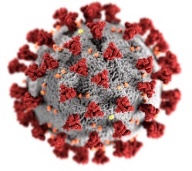 KĄ DARYTI JEI COVID-19 LIGOS TYRIMAS TEIGIAMAS?Izoliuotis ir kreiptis į savo šeimos gydytoją.Nelaukti NVSC specialistų skambučio ir užpildyti NVSC atvejo anketą, adresu https://atvejis.nvsc.lt/    Anketoje prašome nurodyti, kur galėjote užsikrėsti, su kuo turėjote didelės rizikos kontaktą ir pateikti kitą svarbią epidemiologinę informaciją apie save. Svarbiausias epidemiologinio tyrimo tikslas – nustatyti sąlytį su sergančiuoju turėjusius asmenis ir juos izoliuoti. Tai dar vienas būdas užkirsti kelią viruso plitimui.Tokiu būdu ir Jūs prisidėsite, kad apie riziką kuo greičiau būtų informuoti žmonės, kurie galėjo užsikrėsti ir gali platinti virusą visuomenėje, taip pat padėsite išsiaiškinti galimas viruso plitimo vietas.Dėkojame už susitelkimą. Saugokime save ir kitus.ATMINTINĖ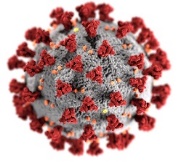 KĄ DARYTI JEI COVID-19 LIGOS TYRIMAS TEIGIAMAS? Izoliuotis ir kreiptis į savo šeimos gydytoją.Nelaukti NVSC specialistų skambučio ir užpildyti NVSC atvejo anketą, adresu https://atvejis.nvsc.lt/    Anketoje prašome nurodyti, kur galėjote užsikrėsti, su kuo turėjote didelės rizikos kontaktą ir pateikti kitą svarbią epidemiologinę informaciją apie save. Svarbiausias epidemiologinio tyrimo tikslas – nustatyti sąlytį su sergančiuoju turėjusius asmenis ir juos izoliuoti. Tai dar vienas būdas užkirsti kelią viruso plitimui.Tokiu būdu ir Jūs prisidėsite, kad apie riziką kuo greičiau būtų informuoti žmonės, kurie galėjo užsikrėsti ir gali platinti virusą visuomenėje, taip pat padėsite išsiaiškinti galimas viruso plitimo vietas.Dėkojame už susitelkimą. Saugokime save ir kitus.NVSC Marijampolės departamento kolektyvas